Мифы о запрете курения, которые успешно распространяются табачными корпорациями:Миф первый - «Права курильщика нарушаются»Никто, даже онколог, никому не может запретить курить. Но табачный дым нарушает право других людей на чистый воздух. Речь идет не о том, чтобы заставить курильщика не курить, ему просто придется выбирать разрешенные для курения места.Миф второй - «Табачный дым опасен только для самого курильщика»Основная причина рака легких у некурящих людей- вдыхание чужого табачного дыма. Причем, как выяснилось, если табачным дымом дышит ребенок, он получает гораздо больше смертельно опасных веществ, чем взрослый.Миф третий - «Курильщики способны добровольно отказатьсяот курения в общественных местах»Пока множество людей вокруг курят, отказываться от сигареты на людях в одиночку очень сложно.Миф четвертый - «Все против этого запрета»Политика запрета на курение в общественных местах, как ни странно, очень популярна. Среди некурящих ее поддерживают 80-90%, за нарушение собственных прав выступают до 50% курильщиков.Миф пятый - «Поставьте нормальную вентиляцию, и никто никому не помешает»Результаты исследований самих разработчиков вентиляционных систем говорят о том, что до сих пор не придумано достаточно надежной системы фильтрации воздуха, способной на все 100% защитить людей от табачного дыма.Миф шестой: «А тогда курильщики переместятся домой, и стануттравить своих домашних.»Во всем мире запрет на курение в общественных местах подталкивает людей к отказу от курения и дома.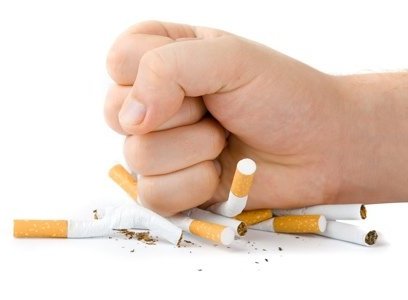 